Recomiendo configurar los radios usando la guía ‘Quick Start’ que se encuentra en el menú del radio.  Adicionalmente, paraqué trabajen en modo de Punto a Punto se requiere configurar el AP bajo Configuración>Radios>Point to Point Access. Necesitas permitir la conexión como primer suscriptor registrado o por su identificador ‘MAC’.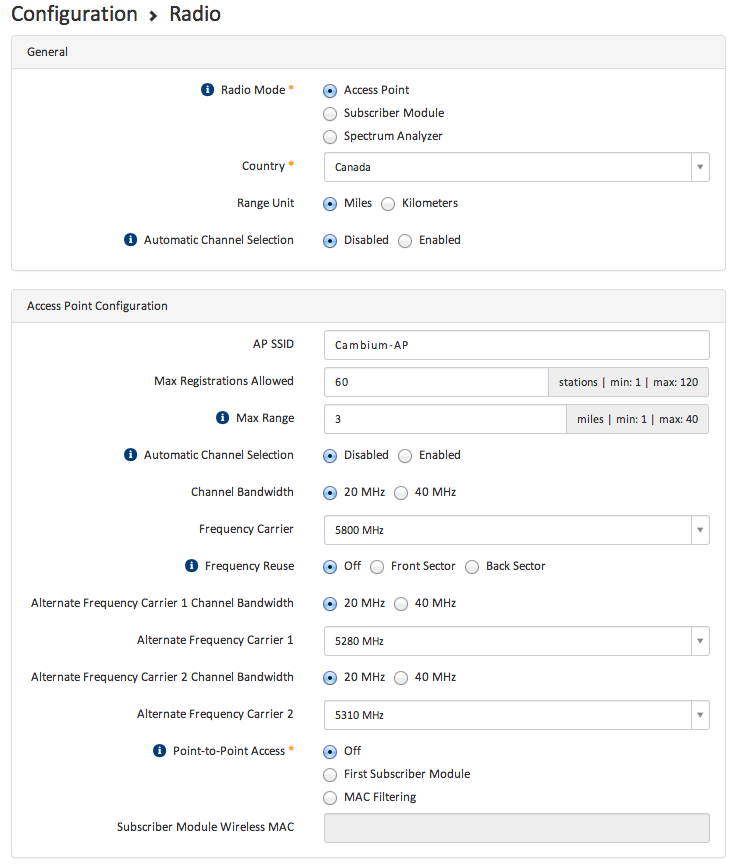 